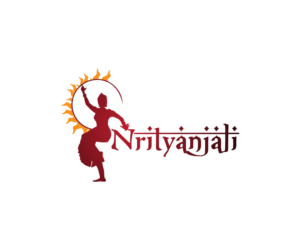 Registration FormStudent InformationParent / Guardian InformationFirst NameLast NameDate of BirthEmail Address(if any)Cell Phone #(if any)First NameLast NameEmail AddressHome Phone #Cell Phone #Alt. Phone #